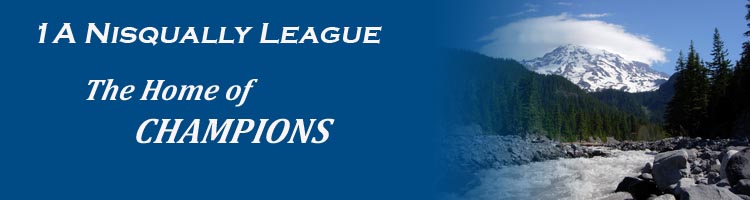 2023-24 All-Nisqually League Boys BasketballLeague MVP: Martin Kaupanger, Annie Wright, SeniorCoach of the Year: Shawn Skogstad-Bellevue Christian Team Sportsmanship Award: Bellevue ChristianFirst Team			School					YearJacob Janho			Cascade Christian			SeniorJeremiah Harshman		Annie Wright				JuniorDarius Imperial			Life Christian				SophomoreJabez Boyd				Life Christian				SophomoreBenjamin Parrish		Charles Wright				SeniorEli Kraft				Klahowya					SeniorCarter Calkin			Bellevue Christian			SeniorSecond Team			School					YearJosiah Gopaul			Cascade Christian				JuniorReggie Lester			Annie Wright				JuniorDrake Penberthy			Bellevue Christian				FreshmanTJ Marshall				Annie Wright				SeniorKeidan Guzman			East Jefferson				SeniorSam Althoff				Seattle Christian				SophomoreStuart Dow				East Jefferson				SeniorHonorable Mention: Amare Breedlove(AW), Andre Lowe(CC), Brody Moore(EJ), Edison Kan(BCS), Spencer Holdbrook(CWA), Judah Noonan(LCA), Grant Solvie(KSS), Carson Langguth(KSS), Ermias Hampton(LCA), Brock Huber(BCS), Brandy Tonkin(BCS), Reid Stromberg(VI), Finn Hawkins(VI)	